Religia: IIIBSI ; 25.05.2020Proszę zapoznać się z tematem i przemyśl swoje zdanie na temat. Jeśli zechcesz  pogadać… odezwij się… na adres: czarnas.nauczanieonline@wp.pl lub i-dziennikZapraszam na spotkania konsultacyjne w każdy poniedziałek 8.45 - 9.15T: Autorytet, którego szukasz.Jaki ma być autorytet XXI wieku?Niezwykły, niecodzinny, ekstrawagancki czy szokujący?Czy w ogóle potrzebny jest autorytet?To pytania do przemyśleniaZastanów się i określ, które cechy są godne naśladowania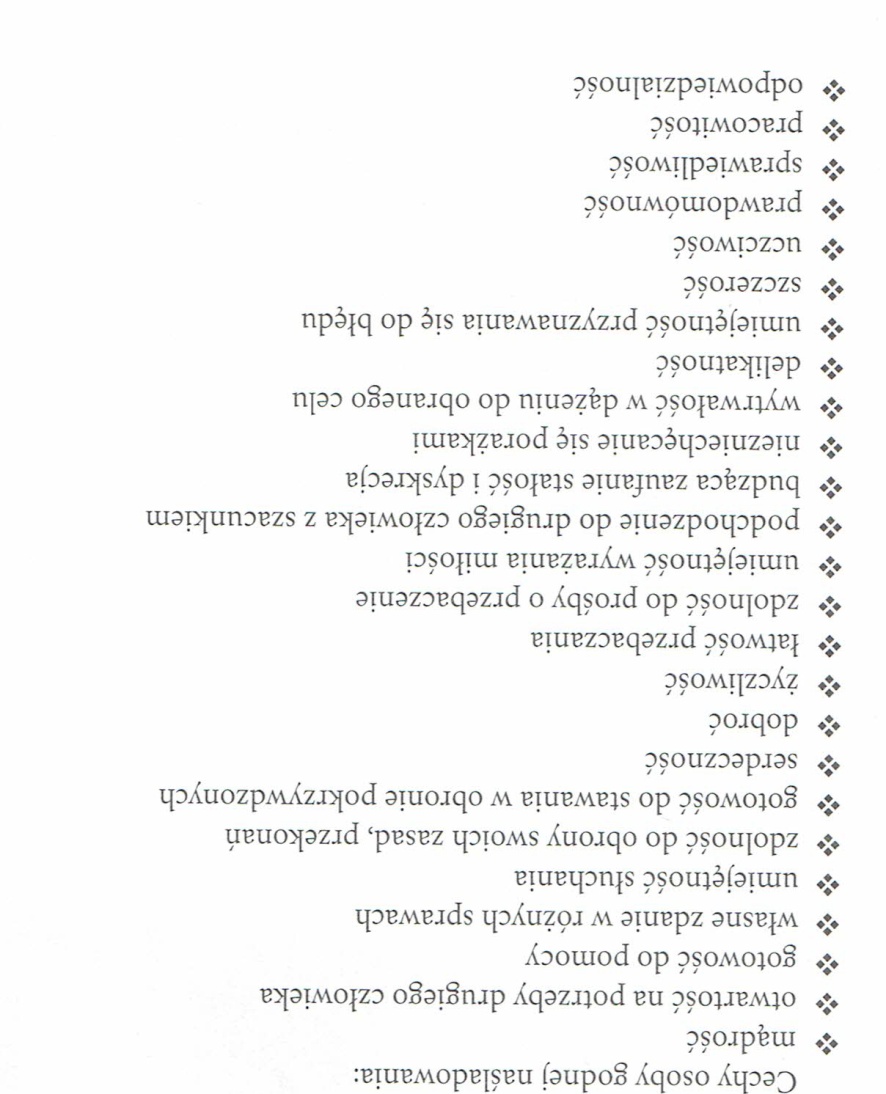 